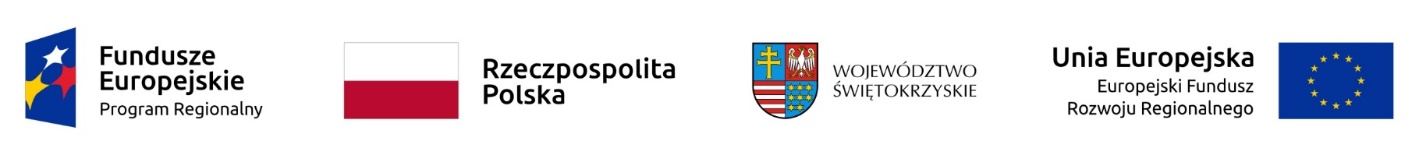 Pieczęć zamawiającegooznaczenie sprawy AZP 241-13/2019	Zbiorcze zestawienie ofert złożonych w terminie Zamawiający informuje, że kwota jaką zamierza przeznaczyć na sfinansowanie zamówienia wynosi: 331 485,00 zł brutto.Numer ofertyNazwa (firma) i adres wykonawcyCena netto zł. brutto zł Termin wykonania zamówieniaTermin płatności 1.CompuGroup Medical Polska Sp.zo.oUl. Do Dysa 920-149 LublinNetto:  269 500,00 złBrutto:  331 485,00 zł- maksymalnie 120 dni od dania zawarcia umowy30 dni od daty doręczenia faktury